Repetytorium Ósmoklasisty część 2	  		          							     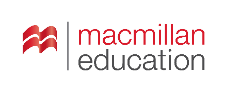 Autor książki ucznia: Malcolm Mann, Steve Taylore-Knowles Autor zeszytu ćwiczeń: Karolina Kotorowicz-Jasińska Segment: Szkoła podstawowa klasy 4-8 Poziom CEFR: A2+/B1 Plan wynikowy jest propozycją określenia wymagań programowych w oparciu o podręcznik Repetytorium Ósmoklasisty część 2. Celem wymagań programowych jest określenie celów nauczania i podstaw obiektywnej ewaluacji. Przygotowany dokument może być wykorzystany w całości lub częściowo, może też stanowić punkt wyjścia do stworzenia własnego planu ─ odpowiedniego dla konkretnej grupy uczniów.Niniejszym plan zakłada dwupoziomowy model budowania wymagań, w którym określono wymagania podstawowe i wymagania ponadpodstawowe.Wymagania podstawowe określają umiejętności, które opanować powinni wszyscy uczniowie, aby spełnić wymogi określone w podstawie programowej.Realizacja wymagań ponadpodstawowych opiera się na zrealizowaniu wymagań określonych, jako podstawowe i stanowi ich dopełnienie o trudniejsze aspekty języka. Adresatami wymagań ponadpodstawowych są uczniowie zainteresowani rozwijaniem swojej kompetencji językowej o treści dodatkowe, będące dopełnieniem i rozwinięciem umiejętności realizowanych w ramach wymagań podstawowych.PLAN WYNIKOWYRozdział 9 – KulturaRozdział 9 – KulturaRozdział 9 – KulturaPlan wynikowyPlan wynikowyPlan wynikowyPoziom podstawowyPoziom rozszerzonyW zakresie wiedzyUczeń:zna znaczenie, zazwyczaj poprawnie zapisuje i stosuje wybrane słownictwo z tematu: Kultura, w szczególności: dziedziny kulturywydarzenia kulturalneuczestnictwo w kulturzetradycje i zwyczajemedia tradycyjne i media społecznościowezna zasady tworzenia zdań warunkowych typu 0, 1 i 2 i zazwyczaj poprawnie się nimi posługuje na ogół poprawnie rozróżnia zdania warunkowe typu 0, 1 i 2zazwyczaj poprawnie buduje zdania okolicznikowe czasuUczeń:zna znaczenie, poprawnie zapisuje i stosuje większość słownictwa z tematu: Kultura, w szczególności: dziedziny kulturywydarzenia kulturalneuczestnictwo w kulturzetradycje i zwyczajemedia tradycyjne i media społecznościowezna zasady tworzenia zdań warunkowych typu 0, 1 i 2 i poprawnie się nimi posługujepoprawnie rozróżnia zdania warunkowe typu 0, 1 i 2poprawnie buduje zdania okolicznikowe czasu i właściwie ich używaW zakresie umiejętnościUczeń:rozumie większość wypowiedzi ustnych na bazie poznanego słownictwa: określa główną myśl wypowiedziznajduje w wypowiedzi określone informacjerozumie większość tekstu czytanego na bazie poznanego słownictwaznajduje w tekście określone informacjerozpoznaje związki pomiędzy poszczególnymi częściami tekstuna ogół poprawnie tworzy proste wypowiedzi ustneopowiada o czynnościach i doświadczeniach związanych z uczestniczeniem w kulturzeprzedstawia fakty z teraźniejszości i przeszłości dotyczące muzeów i innych obiektów kulturalnych, a także wydarzeń kulturalnychopisuje swoje upodobania odnośnie dzieł kultury oraz wydarzeń kulturalnychwyraża i uzasadnia swoje opinie na temat korzystania z mediów społecznościowych oraz uczestnictwa w kulturzena ogół poprawnie tworzy proste wypowiedzi pisemneopisuje przedmioty i miejsca: np. dzieła sztuki, placówki kulturalneopowiada o czynnościach i doświadczeniach związanych z uczestnictwem w wydarzeniach kulturalnychprzedstawia fakty z teraźniejszości i przeszłości odnosząc się do wydarzeń kulturalnych, tradycji i zwyczajówopisuje swoje upodobania odnośnie wydarzeń kulturalnych i uczestnictwa w kulturzewyraża i uzasadnia opinie dotyczące uczestnictwa w kulturze, a także tradycji i zwyczajówpisze list dotyczący uroczystości weselnejna ogół poprawnie, stosując wybrane słownictwo i proste konstrukcje reaguje ustnie na wypowiedziuzyskuje i przekazuje informacje oraz wyjaśnienia odnośnie uczestnictwa w wydarzeniach kulturalnych, a także korzystania z mediów społecznościowychpyta o pozwolenie, udziela i odmawia pozwoleniana ogół poprawnie, stosując wybrane słownictwo i proste konstrukcje reaguje pisemnie na wypowiedziuzyskuje i przekazuje informacje oraz wyjaśnienia odnośnie uczestnictwa w wydarzeniach kulturalnych, a także korzystania z mediów społecznościowychpyta o pozwolenie, udziela i odmawia pozwoleniaproponuje, przyjmuje i odrzuca propozycje, prowadzi proste negocjacje w sytuacjach życia codziennegowyraża prośbę oraz zgodę lub odmowę spełnienia prosi o radę, udziela radystosuje wyrażenia i zwroty grzecznościowena ogół poprawnie przetwarza wypowiedziprzekazuje w języku angielskim informacje zawarte w materiale wizualnymprzekazuje w języku polskim lub angielskim informacje sformułowane w języku angielskimprzekazuje w języku angielskim informacje sformułowane w języku polskimposiada pewną wiedzę na temat krajów anglojęzycznych: np. muzea, galerie sztuki, przedstawienia wydarzeń historycznychstara się współpracować w grupiewykazuje pewną świadomość i wrażliwość międzykulturowąUczeń:rozumie wypowiedzi ustne na bazie poznanego słownictwa: określa główną myśl wypowiedziznajduje w wypowiedzi określone informacjerozumie tekst czytany na bazie poznanego słownictwaznajduje w tekście określone informacjerozpoznaje związki pomiędzy poszczególnymi częściami tekstupoprawnie tworzy proste i bardziej złożone wypowiedzi ustneopowiada o czynnościach i doświadczeniach związanych z uczestniczeniem w kulturzeprzedstawia fakty z teraźniejszości i przeszłości dotyczące muzeów i innych obiektów kulturalnych, a także wydarzeń kulturalnychopisuje swoje upodobania odnośnie dzieł kultury oraz wydarzeń kulturalnychwyraża i uzasadnia swoje opinie na temat korzystania z mediów społecznościowych oraz uczestnictwa w kulturzepoprawnie tworzy proste i bardziej złożone wypowiedzi pisemneopisuje przedmioty i miejsca: np. dzieła sztuki, placówki kulturalneopowiada o czynnościach i doświadczeniach związanych z uczestnictwem w wydarzeniach kulturalnychprzedstawia fakty z teraźniejszości i przeszłości odnosząc się do wydarzeń kulturalnych, tradycji i zwyczajówopisuje swoje upodobania odnośnie wydarzeń kulturalnych i uczestnictwa w kulturzewyraża i uzasadnia opinie dotyczące uczestnictwa w kulturze, a także tradycji i zwyczajówpisze list dotyczący uroczystości weselnejpoprawnie, stosując zróżnicowane słownictwo oraz proste i bardziej złożone konstrukcje, reaguje ustnie na wypowiedziuzyskuje i przekazuje informacje oraz wyjaśnienia odnośnie uczestnictwa w wydarzeniach kulturalnych, a także korzystania z mediów społecznościowychpyta o pozwolenie, udziela i odmawia pozwoleniapoprawnie, stosując zróżnicowane słownictwo oraz proste i bardziej złożone konstrukcje reaguje pisemnie na wypowiedziuzyskuje i przekazuje informacje oraz wyjaśnienia odnośnie uczestnictwa w wydarzeniach kulturalnych, a także korzystania z mediów społecznościowychpyta o pozwolenie, udziela i odmawia pozwoleniaproponuje, przyjmuje i odrzuca propozycje, prowadzi proste negocjacje w sytuacjach życia codziennegowyraża prośbę oraz zgodę lub odmowę spełnienia prosi o radę, udziela radystosuje wyrażenia i zwroty grzecznościowepoprawnie i z łatwością przetwarza wypowiedziprzekazuje w języku angielskim informacje zawarte w materiale wizualnymprzekazuje w języku polskim lub angielskim informacje sformułowane w języku angielskimprzekazuje w języku angielskim informacje sformułowane w języku polskimposiada wiedzę na temat krajów anglojęzycznych: np. obchodzenia świąt i uroczystościwspółpracuje w grupiewykazuje świadomość i wrażliwość międzykulturowąRozdział 10 – SportRozdział 10 – SportRozdział 10 – SportPlan wynikowyPlan wynikowyPlan wynikowyPoziom podstawowyPoziom rozszerzonyW zakresie wiedzyUczeń:zna znaczenie, zazwyczaj poprawnie zapisuje i stosuje wybrane słownictwo z tematu: Sport, w szczególności: dyscypliny sportusprzęt sportowyobiekty sportowesportowcyimprezy sportoweuprawianie sportuzna zasady stopniowania przymiotników i przysłówkówzazwyczaj poprawnie stosuje w zdaniach przymiotniki i przysłówki w stopniu wyższym i najwyższymzna i zazwyczaj poprawnie stosuje w zdaniach wyrażenia than oraz (not) as …aszna i zazwyczaj poprawnie stosuje w zdaniach wyrażenia too… oraz (not) enoughna ogół poprawnie posługuje się wyrażeniami so i such (a/an), a także What i How w połączeniu z przymiotnikami i przysłówkamiUczeń:zna znaczenie, poprawnie zapisuje i stosuje większość słownictwa z tematu: Sport, w szczególności: dyscypliny sportusprzęt sportowyobiekty sportowesportowcyimprezy sportoweuprawianie sportuzna zasady stopniowania przymiotników i przysłówkówpoprawnie stosuje w zdaniach przymiotniki i przysłówki w stopniu wyższym i najwyższymzna i poprawnie stosuje w zdaniach wyrażenia than oraz (not) as …aszna i poprawnie stosuje w zdaniach wyrażenia too… oraz (not) enoughpoprawnie posługuje się wyrażeniami so i such (a/an), a także What i How w połączeniu z przymiotnikami i przysłówkamiW zakresie umiejętnościUczeń:rozumie większość wypowiedzi ustnych na bazie poznanego słownictwa: określa myśl główną wypowiedziokreśla intencje nadawcy wypowiedziokreśla kontekst wypowiedziznajduje w wypowiedzi określone informacjerozumie większość tekstu czytanego na bazie poznanego słownictwaokreśla myśl główną tekstuokreśla intencje nadawcy wypowiedziznajduje w tekście określone informacjerozpoznaje związki pomiędzy poszczególnymi częściami tekstuukłada informacje w określonym porządkuna ogół poprawnie tworzy proste wypowiedzi ustneopisuje ludzi, przedmioty i miejsca (np. sławnych sportowców, sprzęt sportowy i obiekty sportowe)opowiada o czynnościach, doświadczeniach i wydarzeniach, relacjonując udział w imprezach sportowychprzedstawia fakty z teraźniejszości i przeszłości odnosząc się różnych dyscyplin sportowych, sprzętu i obiektów sportowych, a także sportowcówopisuje swoje upodobania dotyczące uprawiania sportu, uczestnictwa w imprezach sportowych i wyboru sprzętu sportowegowyraża i uzasadnia swoje opinie na temat różnych dyscyplin sportowych i uprawiania sportuna ogół poprawnie tworzy proste wypowiedzi pisemneopisuje ludzi, przedmioty, miejsca i zjawiska: sportowców, sprzęt sportowy, obiekty sportowe i imprezyopowiada o czynnościach i doświadczeniach z teraźniejszości odnosząc się do udziału w imprezach sportowych oraz uprawiania sportuprzedstawia fakty z teraźniejszości i przeszłości, odnosząc się do sportowców i uprawiania sportu oraz obowiązujących regułopisuje swoje upodobania dotyczące uprawiania sportu, uczestnictwa w imprezach sportowych i wyboru sprzętu sportowegowyraża i uzasadnia swoje opinie na temat różnych dyscyplin sportowych i uprawiania sportupisze e-mail do kolegi, odnosząc się do wybranej dyscypliny sportowej i reguł w niej panującychna ogół poprawnie, stosując wybrane słownictwo i proste konstrukcje reaguje ustnie na wypowiedziuzyskuje i przekazuje informacje i wyjaśnienia odnośnie uprawiania sportu i udziału w imprezach sportowychwyraża swoją opinię na temat różnych dyscyplin sportowych, sprzętu i imprez sportowych, pyta o opinie, zgadza się lub nie zgadza się z opiniamiinstruuje, zakazuje i nakazuje podając zasady gryna ogół poprawnie, stosując wybrane słownictwo i proste konstrukcje reaguje pisemnie na wypowiedziuzyskuje i przekazuje informacje i wyjaśnienia odnośnie uprawiania sportu i udziału w imprezach sportowychzaprasza i reaguje na zaproszenieproponuje, przyjmuje lub odrzuca propozycje dotyczące udziału w wydarzeniach sportowychskłada gratulacjewyraża prośbę, reaguje na prośbęinstruuje, zakazuje i nakazuje podając zasady gryudziela zgody lub odmawia pozwoleniana ogół poprawnie przetwarza wypowiedziprzekazuje w języku angielskim informacje zawarte w materiale wizualnymprzekazuje w języku polskim lub angielskim informacje sformułowane w języku angielskimprzekazuje w języku angielskim informacje sformułowane w języku polskimposiada pewną wiedzę na temat krajów anglojęzycznych: popularne i niezwykłe sporty, wybitni sportowcywykazuje pewną świadomość i wrażliwość międzykulturowąstara się współpracować w grupiena ogół pomyślnie stosuje strategie komunikacyjne: np. domyślanie się znaczenia słów z kontekstuUczeń:rozumie wypowiedzi ustne na bazie poznanego słownictwa: określa myśl główną wypowiedziokreśla intencje nadawcy wypowiedziokreśla kontekst wypowiedziznajduje w wypowiedzi określone informacjerozumie tekst czytany na bazie poznanego słownictwaokreśla myśl główną tekstuokreśla intencje nadawcy wypowiedziznajduje w tekście określone informacjerozpoznaje związki pomiędzy poszczególnymi częściami tekstuukłada informacje w określonym porządkupoprawnie tworzy proste i bardziej złożone wypowiedzi ustneopisuje ludzi, przedmioty i miejsca (np. sławnych sportowców, sprzęt sportowy i obiekty sportowe)opowiada o czynnościach, doświadczeniach i wydarzeniach, relacjonując udział w imprezach sportowychprzedstawia fakty z teraźniejszości i przeszłości odnosząc się różnych dyscyplin sportowych, sprzętu i obiektów sportowych, a także sportowcówopisuje swoje upodobania dotyczące uprawiania sportu, uczestnictwa w imprezach sportowych i wyboru sprzętu sportowegowyraża i uzasadnia swoje opinie na temat różnych dyscyplin sportowych i uprawiania sportupoprawnie tworzy proste i bardziej złożone wypowiedzi pisemneopisuje ludzi, przedmioty, miejsca i zjawiska: sportowców, sprzęt sportowy, obiekty sportowe i imprezyopowiada o czynnościach i doświadczeniach z teraźniejszości odnosząc się do udziału w imprezach sportowych oraz uprawiania sportuprzedstawia fakty z teraźniejszości i przeszłości, odnosząc się do sportowców i uprawiania sportu oraz obowiązujących regułopisuje swoje upodobania dotyczące uprawiania sportu, uczestnictwa w imprezach sportowych i wyboru sprzętu sportowegowyraża i uzasadnia swoje opinie na temat różnych dyscyplin sportowych i uprawiania sportupisze e-mail do kolegi, odnosząc się do wybranej dyscypliny sportowej i reguł w niej panującychpoprawnie, stosując zróżnicowane słownictwo oraz proste i bardziej złożone konstrukcje, reaguje ustnie na wypowiedziuzyskuje i przekazuje informacje i wyjaśnienia odnośnie uprawiania sportu i udziału w imprezach sportowychwyraża swoją opinię na temat różnych dyscyplin sportowych, sprzętu i imprez sportowych, pyta o opinie, zgadza się lub nie zgadza się z opiniamiinstruuje, zakazuje i nakazuje podając zasady grypoprawnie, stosując zróżnicowane słownictwo oraz proste i bardziej złożone konstrukcje reaguje pisemnie na wypowiedziuzyskuje i przekazuje informacje i wyjaśnienia odnośnie uprawiania sportu i udziału w imprezach sportowychzaprasza i reaguje na zaproszenieproponuje, przyjmuje lub odrzuca propozycje dotyczące udziału w wydarzeniach sportowychskłada gratulacjewyraża prośbę, reaguje na prośbęinstruuje, zakazuje i nakazuje podając zasady gryudziela zgody lub odmawia pozwoleniapoprawnie i z łatwością przetwarza wypowiedziprzekazuje w języku angielskim informacje zawarte w materiale wizualnymprzekazuje w języku polskim lub angielskim informacje sformułowane w języku angielskimprzekazuje w języku angielskim informacje sformułowane w języku polskimposiada wiedzę na temat krajów anglojęzycznych: popularne i niezwykłe sporty, wybitni sportowcywykazuje świadomość i wrażliwość międzykulturowąwspółpracuje w grupiepomyślnie stosuje strategie komunikacyjne: np. domyślanie się znaczenia słów z kontekstuRozdział 11 – ZdrowieRozdział 11 – ZdrowieRozdział 11 – ZdrowiePlan wynikowyPlan wynikowyPlan wynikowyPoziom podstawowyPoziom rozszerzonyW zakresie wiedzyUczeń:zna znaczenie, zazwyczaj poprawnie zapisuje i stosuje wybrane słownictwo z tematu: Zdrowie, w szczególności: części ciałazdrowy styl życiasamopoczuciechoroby i wypadkileczeniezapobieganie chorobomzna zasady tworzenia zdań w czasie Past Perfect i zazwyczaj poprawnie się nimi posługuje na ogół poprawnie tworzy formy czasowników (bezokolicznik i forma –ing)Uczeń:zna znaczenie, poprawnie zapisuje i stosuje większość słownictwa z tematu: Zdrowie, w szczególności: części ciałazdrowy styl życiasamopoczuciechoroby i wypadkileczeniezapobieganie chorobomzna zasady tworzenia zdań w czasie Past Perfect i poprawnie się nimi posługujepoprawnie tworzy formy czasowników (bezokolicznik i forma –ing)W zakresie umiejętnościUczeń:rozumie większość wypowiedzi ustnych na bazie poznanego słownictwa: określa główną myśl wypowiedziznajduje w wypowiedzi określone informacjerozumie większość tekstu czytanego na bazie poznanego słownictwaznajduje w tekście określone informacjerozpoznaje związki pomiędzy poszczególnymi częściami tekstuna ogół poprawnie tworzy proste wypowiedzi ustneopowiada o czynnościach, doświadczeniach i wydarzeniach związanych z dbaniem o zdrowie, a także z przebytymi chorobami lub wypadkamiprzedstawia fakty z teraźniejszości i przeszłości odnosząc się do różnych dolegliwości, chorób oraz leczeniaopisuje swoje upodobania odnośnie sposobów leczenia wyraża i uzasadnia swoje opinie na temat stylu życia i jego wpływu na zdrowiena ogół poprawnie tworzy proste wypowiedzi pisemneopisuje ludzi, przedmioty i zjawiska: np. części ciała, chorobyopowiada o czynnościach i doświadczeniach związanych z chorowaniem i leczeniemprzedstawia fakty z teraźniejszości i przeszłości, odnosząc się do problemów zdrowotnych i leczeniaopisuje swoje upodobania odnośnie metod zapobiegania chorobom oraz leczeniawyraża i uzasadnia opinie oraz wyjaśnienia dotyczące sposobów dbania o zdrowiewyraża uczucia i emocjepisze wiadomość dotyczącą problemów zdrowotnychna ogół poprawnie, stosując wybrane słownictwo i proste konstrukcje reaguje ustnie na wypowiedziprosi o radę i udziela rady odnośnie dbania o zdrowiena ogół poprawnie, stosując wybrane słownictwo i proste konstrukcje reaguje pisemnie na wypowiedziproponuje, przyjmuje i odrzuca propozycjewyraża prośbę oraz zgodę lub odmowę spełnienia prosi o radę, udziela rady odnośnie dbania o zdrowiewyraża uczucia i emocje (np. współczucie)stosuje formy i zwroty grzecznościowena ogół poprawnie przetwarza wypowiedziprzekazuje w języku angielskim informacje zawarte w materiale wizualnymprzekazuje w języku polskim lub angielskim informacje sformułowane w języku angielskimprzekazuje w języku angielskim informacje sformułowane w języku polskimstara się współpracować w grupieUczeń:rozumie wypowiedzi ustne na bazie poznanego słownictwa: określa główną myśl wypowiedziznajduje w wypowiedzi określone informacjerozumie tekst czytany na bazie poznanego słownictwaznajduje w tekście określone informacjerozpoznaje związki pomiędzy poszczególnymi częściami tekstupoprawnie tworzy proste i bardziej złożone wypowiedzi ustneopowiada o czynnościach, doświadczeniach i wydarzeniach związanych z dbaniem o zdrowie, a także z przebytymi chorobami lub wypadkamiprzedstawia fakty z teraźniejszości i przeszłości odnosząc się do różnych dolegliwości, chorób oraz leczeniaopisuje swoje upodobania odnośnie sposobów leczenia wyraża i uzasadnia swoje opinie na temat stylu życia i jego wpływu na zdrowiepoprawnie tworzy proste i bardziej złożone wypowiedzi pisemneopisuje ludzi, przedmioty i zjawiska: np. części ciała, chorobyopowiada o czynnościach i doświadczeniach związanych z chorowaniem i leczeniemprzedstawia fakty z teraźniejszości i przeszłości, odnosząc się do problemów zdrowotnych i leczeniaopisuje swoje upodobania odnośnie metod zapobiegania chorobom oraz leczeniawyraża i uzasadnia opinie oraz wyjaśnienia dotyczące sposobów dbania o zdrowiewyraża uczucia i emocjepisze widomość dotyczącą problemów zdrowotnychpoprawnie, stosując zróżnicowane słownictwo oraz proste i bardziej złożone konstrukcje, reaguje ustnie na wypowiedziprosi o radę i udziela rady odnośnie dbania o zdrowiepoprawnie, stosując zróżnicowane słownictwo oraz proste i bardziej złożone konstrukcje reaguje pisemnie na wypowiedziproponuje, przyjmuje i odrzuca propozycjewyraża prośbę oraz zgodę lub odmowę spełnienia prosi o radę, udziela rady odnośnie dbania o zdrowiewyraża uczucia i emocje (np. współczucie)stosuje formy i zwroty grzecznościowepoprawnie i z łatwością przetwarza wypowiedziprzekazuje w języku angielskim informacje zawarte w materiale wizualnymprzekazuje w języku polskim lub angielskim informacje sformułowane w języku angielskimprzekazuje w języku angielskim informacje sformułowane w języku polskimwspółpracuje w grupieRozdział 12 – Nauka i technikaRozdział 12 – Nauka i technikaRozdział 12 – Nauka i technikaPlan wynikowyPlan wynikowyPlan wynikowyPoziom podstawowyPoziom rozszerzonyW zakresie wiedzyUczeń:zna znaczenie, zazwyczaj poprawnie zapisuje i stosuje wybrane słownictwo z tematu: Nauka i technika, w szczególności: odkrycia i wynalazkikorzystanie z urządzeń technicznychkorzystanie z nowoczesnych technologiikorzystanie z technologii informacyjno-komunikacyjnychzna zasady tworzenia zdań oznajmujących oraz pytań w mowie zależnej i na ogół poprawnie się nimi posługuje Uczeń:zna znaczenie, poprawnie zapisuje i stosuje większość słownictwa z tematu: Nauka i technika, w szczególności: odkrycia i wynalazkikorzystanie z urządzeń technicznychkorzystanie z nowoczesnych technologiikorzystanie z technologii informacyjno-komunikacyjnychzna zasady tworzenia zdań oznajmujących oraz pytań w mowie zależnej i poprawnie się nimi posługujeW zakresie umiejętnościUczeń:rozumie większość wypowiedzi ustnych na bazie poznanego słownictwa: określa intencje nadawcy wypowiedziokreśla kontekst wypowiedziznajduje w wypowiedzi określone informacjerozumie większość tekstu czytanego na bazie poznanego słownictwaokreśla myśl główną tekstuokreśla intencje autora lub nadawcy wypowiedzi pisemnejokreśla kontekst wypowiedzi pisemnejznajduje w tekście określone informacjerozpoznaje związki pomiędzy poszczególnymi częściami teksturozróżnia formalny i nieformalny styl tekstuna ogół poprawnie tworzy proste wypowiedzi ustneopisuje ludzi, przedmioty i zjawiska (np. wynalazki, gry video)przedstawia fakty z teraźniejszości i przeszłości dotyczące wynalazków oraz korzystania z urządzeń technicznych i najnowszych technologiiprzedstawia swoje marzenia, nadzieje i plany dotyczące korzystania z technologiiopisuje swoje upodobania odnośnie gier videowyraża i uzasadnia swoje opinie na temat korzystania z technologii informacyjnych oraz mediów społecznościowychna ogół poprawnie tworzy proste wypowiedzi pisemneopisuje ludzi, przedmioty i zjawiska (np. odkrycia, wynalazki, urządzenia techniczne)przedstawia fakty z teraźniejszości i przeszłości dotyczące wynalazków oraz korzystania z urządzeń technicznych i najnowszych technologiiprzedstawia swoje marzenia, nadzieje i plany dotyczące korzystania z technologiiwyraża i uzasadnia swoje opinie na temat korzystania z technologii informacyjnych oraz mediów społecznościowychpisze list do organizatora kursu tworzenia muzyki elektronicznejna ogół poprawnie, stosując wybrane słownictwo i proste konstrukcje reaguje ustnie na wypowiedziuzyskuje i przekazuje informacje oraz wyjaśnienia odnośnie korzystania z urządzeń technicznych i korzystania z najnowszych technologiiwyraża opinię, pyta o opinię, zgadza się lub nie zgadza z opiniami innych osób dotyczącymi gier video oraz korzystania z najnowszych technologiiproponuje, przyjmuje i odrzuca propozycje dotyczące projektowanej gry komputerowej lub videowyraża uczucia i emocjena ogół poprawnie, stosując wybrane słownictwo i proste konstrukcje reaguje pisemnie na wypowiedziuzyskuje i przekazuje informacje oraz wyjaśnienia odnośnie korzystania z urządzeń technicznych i korzystania z najnowszych technologiiproponuje, przyjmuje i odrzuca propozycje dotyczące projektowanej gry komputerowej lub videowyraża prośbę oraz zgodę lub odmowę spełnienia prośbywyraża uczucia i emocje stosuje wyrażenia i zwroty grzecznościowena ogół poprawnie przetwarza wypowiedziprzekazuje w języku angielskim informacje zawarte w materiale wizualnymprzekazuje w języku polskim lub angielskim informacje sformułowane w języku angielskimprzekazuje w języku angielskim informacje sformułowane w języku polskimposiada pewną wiedzę na temat krajów anglojęzycznych: np. odkrycia naukowe i wynalazcywykazuje pewną świadomość i wrażliwość międzykulturowąstara się współpracować w grupiena ogół pomyślnie stosuje strategie komunikacyjne: np. domyślanie się znaczenia słów z kontekstuUczeń:rozumie wypowiedzi ustne na bazie poznanego słownictwa: określa intencje nadawcy wypowiedziokreśla kontekst wypowiedziznajduje w wypowiedzi określone informacjerozumie tekst czytany na bazie poznanego słownictwaokreśla myśl główną tekstuokreśla intencje autora lub nadawcy wypowiedzi pisemnejokreśla kontekst wypowiedzi pisemnejznajduje w tekście określone informacjerozpoznaje związki pomiędzy poszczególnymi częściami teksturozróżnia formalny i nieformalny styl tekstupoprawnie tworzy proste i bardziej złożone wypowiedzi ustneopisuje ludzi, przedmioty i zjawiska (np. wynalazki, gry video)przedstawia fakty z teraźniejszości i przeszłości dotyczące wynalazków oraz korzystania z urządzeń technicznych i najnowszych technologiiprzedstawia swoje marzenia, nadzieje i plany dotyczące korzystania z technologiiwyraża i uzasadnia swoje opinie na temat korzystania z technologii informacyjnych oraz mediów społecznościowychpoprawnie tworzy proste i bardziej złożone wypowiedzi pisemneopisuje ludzi, przedmioty i zjawiska (np. odkrycia, wynalazki, urządzenia techniczne)przedstawia fakty z teraźniejszości i przeszłości dotyczące wynalazków oraz korzystania z urządzeń technicznych i najnowszych technologiiprzedstawia swoje marzenia, nadzieje i plany dotyczące korzystania z technologiiwyraża i uzasadnia swoje opinie na temat korzystania z technologii informacyjnych oraz mediów społecznościowychpisze list do organizatora kursu tworzenia muzyki elektronicznejpoprawnie, stosując zróżnicowane słownictwo oraz proste i bardziej złożone konstrukcje, reaguje ustnie na wypowiedziuzyskuje i przekazuje informacje oraz wyjaśnienia odnośnie korzystania z urządzeń technicznych i korzystania z najnowszych technologiiwyraża opinię, pyta o opinię, zgadza się lub nie zgadza z opiniami innych osób dotyczącymi gier video oraz korzystania z najnowszych technologiiproponuje, przyjmuje i odrzuca propozycje dotyczące projektowanej gry komputerowej lub videowyraża uczucia i emocjepoprawnie, stosując zróżnicowane słownictwo oraz proste i bardziej złożone konstrukcje reaguje pisemnie na wypowiedziuzyskuje i przekazuje informacje oraz wyjaśnienia odnośnie korzystania z urządzeń technicznych i korzystania z najnowszych technologiiproponuje, przyjmuje i odrzuca propozycje dotyczące projektowanej gry komputerowej lub videowyraża prośbę oraz zgodę lub odmowę spełnienia prośbywyraża uczucia i emocje stosuje wyrażenia i zwroty grzecznościowepoprawnie i z łatwością przetwarza wypowiedziprzekazuje w języku angielskim informacje zawarte w materiale wizualnymprzekazuje w języku polskim lub angielskim informacje sformułowane w języku angielskimprzekazuje w języku angielskim informacje sformułowane w języku polskimposiada wiedzę na temat krajów anglojęzycznych: np. odkrycia naukowe i wynalazcywykazuje świadomość i wrażliwość międzykulturowąwspółpracuje w grupiepomyślnie stosuje strategie komunikacyjne: np. domyślanie się znaczenia słów z kontekstuRozdział 13 – Świat przyrodyRozdział 13 – Świat przyrodyRozdział 13 – Świat przyrodyPlan wynikowyPlan wynikowyPlan wynikowyPoziom podstawowyPoziom rozszerzonyW zakresie wiedzyUczeń:zna znaczenie, zazwyczaj poprawnie zapisuje i stosuje wybrane słownictwo z tematu: Świat przyrody, w szczególności: pogodapory rokurośliny i zwierzętakrajobrazzagrożenia i ochrona środowiskazna zasady posługiwania się przedimkami określonymi i nieokreślonymi; na ogół poprawnie stosuje przyimki w wypowiedziachzazwyczaj poprawnie stosuje w zdaniach czasowniki modalne can/could; be able tozna i zazwyczaj poprawnie stosuje zaimki wskazujące this/that i these/thosezna wybrane wyrażenia typu czasownik+przyimek oraz przymiotnik+przyimek i zazwyczaj poprawnie się nimi posługujezazwyczaj poprawnie tworzy pytania pośrednie Uczeń:zna znaczenie, poprawnie zapisuje i stosuje większość słownictwa z tematu: Świat przyrody, w szczególności: pogodapory rokurośliny i zwierzętakrajobrazzagrożenia i ochrona środowiskazna zasady posługiwania się przedimkami określonymi i nieokreślonymi; poprawnie stosuje przyimki w wypowiedziachpoprawnie stosuje w zdaniach czasowniki modalne can/could; be able tozna i poprawnie stosuje zaimki wskazujące this/that i these/thosezna wymagane wyrażenia typu czasownik+przyimek oraz przymiotnik+przyimek i poprawnie się nimi posługujepoprawnie tworzy pytania pośrednie i posługuje się nimiW zakresie umiejętnościUczeń:rozumie większość wypowiedzi ustnych na bazie poznanego słownictwa: określa myśl główną wypowiedziokreśla intencje nadawcy wypowiedziznajduje w wypowiedzi określone informacjerozumie większość tekstu czytanego na bazie poznanego słownictwaokreśla myśl główną tekstuokreśla intencje nadawcy wypowiedziznajduje w tekście określone informacjerozpoznaje związki pomiędzy poszczególnymi częściami teksturozróżnia formalny i nieformalny styl tekstuna ogół poprawnie tworzy proste wypowiedzi ustneopisuje zwierzęta, miejsca i zjawiska, np. krajobrazy, pory roku, pogodęopowiada o czynnościach, doświadczeniach i wydarzeniach, relacjonując udział w konkursieprzedstawia fakty z teraźniejszości i przeszłości, odnosząc się świata przyrody: zwierząt, krajobrazów, zagrożeń środowiskaprzedstawia intencje i marzenia, planując wycieczkę do parku narodowegoopisuje swoje upodobania dotyczące parków narodowych i innych ciekawych przyrodniczo miejscwyraża i uzasadnia swoje opinie na temat pogody, krajobrazów oraz ogrodów zoologicznych i ochrony środowiskana ogół poprawnie tworzy proste wypowiedzi pisemneopisuje zwierzęta i zjawiska przyrodniczeopowiada o czynnościach i doświadczeniach z teraźniejszości i przeszłości odnosząc się do udziału w konkursie przyrodniczymprzedstawia fakty z teraźniejszości i przeszłości odnosząc się zjawisk przyrodniczychprzedstawia intencje, marzenia i plany na przyszłośćopisuje swoje upodobania dotyczące pór roku i pogodywyraża i uzasadnia swoje opinie na temat różnych zjawisk przyrodniczych i ochrony środowiskapisze e-mail dotyczący udziału w konkursie przyrodniczymstosuje adekwatny styl wypowiedzina ogół poprawnie, stosując wybrane słownictwo i proste konstrukcje reaguje ustnie na wypowiedziuzyskuje i przekazuje informacje i wyjaśnienia odnośnie zjawisk przyrodniczych oraz ochrony środowiskaproponuje i prowadzi proste negocjacje w sytuacjach codziennychprosi o radę i udziela radyna ogół poprawnie, stosując wybrane słownictwo i proste konstrukcje reaguje pisemnie na wypowiedziuzyskuje i przekazuje informacje i wyjaśnienia odnośnie zjawisk przyrodniczych oraz ochrony środowiskazaprasza i reaguje na zaproszenieproponuje i prowadzi proste negocjacje w sytuacjach codziennychskłada życzenia i gratulacjewyraża uczucia i emocjena ogół poprawnie przetwarza wypowiedziprzekazuje w języku angielskim informacje zawarte w materiale wizualnymprzekazuje w języku polskim lub angielskim informacje sformułowane w języku angielskimprzekazuje w języku angielskim informacje sformułowane w języku polskimstara się współpracować w grupieUczeń:rozumie wypowiedzi ustne na bazie poznanego słownictwa: określa myśl główną wypowiedziokreśla intencje nadawcy wypowiedziznajduje w wypowiedzi określone informacjerozumie tekst czytany na bazie poznanego słownictwaokreśla myśl główną tekstuokreśla intencje nadawcy wypowiedziznajduje w tekście określone informacjerozpoznaje związki pomiędzy poszczególnymi częściami teksturozróżnia formalny i nieformalny styl tekstupoprawnie tworzy proste i bardziej złożone wypowiedzi ustneopisuje zwierzęta, miejsca i zjawiska, np. krajobrazy, pory roku, pogodęopowiada o czynnościach, doświadczeniach i wydarzeniach, relacjonując udział w konkursieprzedstawia fakty z , środowiskaprzedstawia intencje i marzenia, planując wycieczkę do parku narodowegoopisuje swoje upodobania dotyczące parków narodowych i innych ciekawych przyrodniczo miejscwyraża i uzasadnia swoje opinie na temat pogody, krajobrazów oraz ogrodów zoologicznych i ochrony środowiskapoprawnie tworzy proste i bardziej złożone wypowiedzi pisemneopisuje zwierzęta i zjawiska przyrodniczeopowiada o czynnościach i doświadczeniach z teraźniejszości i przeszłości odnosząc się do udziału w konkursie przyrodniczymprzedstawia fakty z teraźniejszości i przeszłości odnosząc się zjawisk przyrodniczychprzedstawia intencje, marzenia i plany na przyszłośćopisuje swoje upodobania dotyczące pór roku i pogodywyraża i uzasadnia swoje opinie na temat różnych zjawisk przyrodniczych i ochrony środowiskapisze e-mail dotyczący udziału w konkursie przyrodniczymstosuje adekwatny styl wypowiedzipoprawnie, stosując zróżnicowane słownictwo oraz proste i bardziej złożone konstrukcje, reaguje ustnie na wypowiedziuzyskuje i przekazuje informacje i wyjaśnienia odnośnie zjawisk przyrodniczych oraz ochrony środowiskaproponuje i prowadzi proste negocjacje w sytuacjach codziennychprosi o radę i udziela radypoprawnie, stosując zróżnicowane słownictwo oraz proste i bardziej złożone konstrukcje reaguje pisemnie na wypowiedziuzyskuje i przekazuje informacje i wyjaśnienia odnośnie zjawisk przyrodniczych oraz ochrony środowiskazaprasza i reaguje na zaproszenieproponuje i prowadzi proste negocjacje w sytuacjach codziennychskłada życzenia i gratulacjewyraża uczucia i emocjepoprawnie i z łatwością przetwarza wypowiedziprzekazuje w języku angielskim informacje zawarte w materiale wizualnymprzekazuje w języku polskim lub angielskim informacje sformułowane w języku angielskimprzekazuje w języku angielskim informacje sformułowane w języku polskimwspółpracuje w grupieRozdział 14 – Życie społeczneRozdział 14 – Życie społeczneRozdział 14 – Życie społecznePlan wynikowyPlan wynikowyPlan wynikowyPoziom podstawowyPoziom rozszerzonyW zakresie wiedzyUczeń:zna znaczenie, zazwyczaj poprawnie zapisuje i stosuje wybrane słownictwo z tematu: Życie społeczne, w szczególności: postawy obywatelskiewolontariatakcje charytatywneprzestępstwo i karaproblemy i zjawiska społecznemedia społecznościowezazwyczaj poprawnie stosuje w zdaniach czasowniki modalne must/might/could/may/can’tzna zasady tworzenia zdań w poznanych czasach i zazwyczaj poprawnie je budujezazwyczaj stosuje czasy gramatyczne odpowiednio do sytuacji na ogół poprawnie stosuje zaimki zwrotne oraz wyrażenie each otherUczeń:zna znaczenie, poprawnie zapisuje i stosuje większość słownictwa z tematu: Zdrowie, w szczególności: postawy obywatelskiewolontariatakcje charytatywneprzestępstwo i karaproblemy i zjawiska społecznemedia społecznościowepoprawnie stosuje w zdaniach czasowniki modalne must/might/could/may/can’tzna zasady tworzenia zdań w poznanych czasach i zazwyczaj poprawnie je budujestosuje czasy gramatyczne odpowiednio do sytuacji poprawnie stosuje zaimki zwrotne oraz wyrażenie each otherW zakresie umiejętnościUczeń:rozumie większość wypowiedzi ustnych na bazie poznanego słownictwa: znajduje w wypowiedzi określone informacjerozumie większość tekstu czytanego na bazie poznanego słownictwaokreśla myśl główną tekstu i fragmentu tekstuokreśla kontekst wypowiedzi pisemnejznajduje w tekście określone informacjerozpoznaje związki pomiędzy poszczególnymi częściami tekstuukłada poszczególne części tekstu w określonej kolejnościna ogół poprawnie tworzy proste wypowiedzi ustneopisuje ludzi, przedmioty, miejsca i zjawiskaopowiada o czynnościach, doświadczeniach i wydarzeniach związanych ze zjawiskami społecznymi i akcjami charytatywnymiprzedstawia fakty z teraźniejszości i przeszłości odnosząc się zjawisk społecznych i politycznychprzedstawia marzenia i plany na przyszłośćwyraża i uzasadnia swoje opinie na temat problemów społecznych i metod ich rozwiązywaniawyraża uczucia i emocjena ogół poprawnie tworzy proste wypowiedzi pisemneopowiada o czynnościach, doświadczeniach i wydarzeniach związanych z udziałem w akcjach charytatywnychprzedstawia fakty z teraźniejszości i przeszłości, odnosząc się do zjawisk społecznychprzedstawia nadzieje, marzenia i plany związane z przeprowadzką do innego krajuwyraża i uzasadnia opinie oraz wyjaśnienia dotyczące problemów społecznych oraz sposobów ich rozwiązywaniapisze ogłoszenie na stronie internetowej dotyczące problemów społecznych i ich rozwiązywaniena ogół poprawnie, stosując wybrane słownictwo i proste konstrukcje reaguje ustnie na wypowiedziuzyskuje i przekazuje informacje i wyjaśnienia odnośnie systemu politycznego w różnych krajach, a także zjawisk społecznychna ogół poprawnie, stosując wybrane słownictwo i proste konstrukcje reaguje pisemnie na wypowiedziuzyskuje i przekazuje informacje i wyjaśnienia odnośnie systemu politycznego w różnych krajach, a także zjawisk społecznychzaprasza i odpowiada na zaproszeniaproponuje, przyjmuje i odrzuca propozycjewyraża prośbę oraz zgodę lub odmowę spełnienia wyraża uczucia i emocjena ogół poprawnie przetwarza wypowiedziprzekazuje w języku angielskim informacje zawarte w materiale wizualnymprzekazuje w języku polskim lub angielskim informacje sformułowane w języku angielskimprzekazuje w języku angielskim informacje sformułowane w języku polskimposiada pewną wiedzę na temat krajów anglojęzycznych: np. system polityczny, prawa obywatelskiewykazuje pewną świadomość i wrażliwość międzykulturowąstara się współpracować w grupiena ogół pomyślnie stosuje strategie komunikacyjne: np. domyślanie się znaczenia słów z kontekstuUczeń:rozumie wypowiedzi ustne na bazie poznanego słownictwa: znajduje w wypowiedzi określone informacjerozumie tekst czytany na bazie poznanego słownictwaokreśla myśl główną tekstu i fragmentu tekstuokreśla kontekst wypowiedzi pisemnejznajduje w tekście określone informacjerozpoznaje związki pomiędzy poszczególnymi częściami tekstuukłada poszczególne części tekstu w określonej kolejnościpoprawnie tworzy proste i bardziej złożone wypowiedzi ustneopisuje ludzi, przedmioty, miejsca i zjawiskaopowiada o czynnościach, doświadczeniach i wydarzeniach związanych ze zjawiskami społecznymi i akcjami charytatywnymiprzedstawia fakty z teraźniejszości i przeszłości odnosząc się zjawisk społecznych i politycznychprzedstawia marzenia i plany na przyszłośćwyraża i uzasadnia swoje opinie na temat problemów społecznych i metod ich rozwiązywaniawyraża uczucia i emocjepoprawnie tworzy proste i bardziej złożone wypowiedzi pisemneopowiada o czynnościach, doświadczeniach i wydarzeniach związanych z udziałem w akcjach charytatywnychprzedstawia fakty z teraźniejszości i przeszłości, odnosząc się do zjawisk społecznychprzedstawia nadzieje, marzenia i plany związane z przeprowadzką do innego krajuwyraża i uzasadnia opinie oraz wyjaśnienia dotyczące problemów społecznych oraz sposobów ich rozwiązywaniapisze ogłoszenie na stronie internetowej dotyczące problemów społecznych i ich rozwiązywaniepoprawnie, stosując zróżnicowane słownictwo oraz proste i bardziej złożone konstrukcje, reaguje ustnie na wypowiedziuzyskuje i przekazuje informacje i wyjaśnienia odnośnie systemu politycznego w różnych krajach, a także zjawisk społecznychpoprawnie, stosując zróżnicowane słownictwo oraz proste i bardziej złożone konstrukcje reaguje pisemnie na wypowiedziuzyskuje i przekazuje informacje i wyjaśnienia odnośnie systemu politycznego w różnych krajach, a także zjawisk społecznychzaprasza i odpowiada na zaproszeniaproponuje, przyjmuje i odrzuca propozycjewyraża prośbę oraz zgodę lub odmowę spełnienia wyraża uczucia i emocjepoprawnie i z łatwością przetwarza wypowiedziprzekazuje w języku angielskim informacje zawarte w materiale wizualnymprzekazuje w języku polskim lub angielskim informacje sformułowane w języku angielskimprzekazuje w języku angielskim informacje sformułowane w języku polskimposiada wiedzę na temat krajów anglojęzycznych: np. system polityczny, prawa obywatelskiewykazuje świadomość i wrażliwość międzykulturowąwspółpracuje w grupiepomyślnie stosuje strategie komunikacyjne: np. domyślanie się znaczenia słów z kontekstu